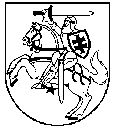 LIETUVOS RESPUBLIKOSKONSTITUCIJOS 57 STRAIPSNIO PAKEITIMOĮSTATYMAS2004 m. liepos 13 d. Nr. IX-2344
Vilnius(Žin., 1992, Nr. 33-1014)1 straipsnis. Konstitucijos 57 straipsnio pakeitimasPakeisti Konstitucijos 57 straipsnį ir jį išdėstyti taip:„57 straipsnisEiliniai Seimo rinkimai rengiami Seimo narių įgaliojimų pabaigos metais spalio mėnesio antrą sekmadienį.Eiliniai Seimo rinkimai, einantys po pirmalaikių Seimo rinkimų, rengiami šio straipsnio pirmojoje dalyje nurodytu laiku.“Skelbiu šį Lietuvos Respublikos Seimo priimtą įstatymą. RESPUBLIKOS PREZIDENTAS	VALDAS ADAMKUS 